Living History Project Minutes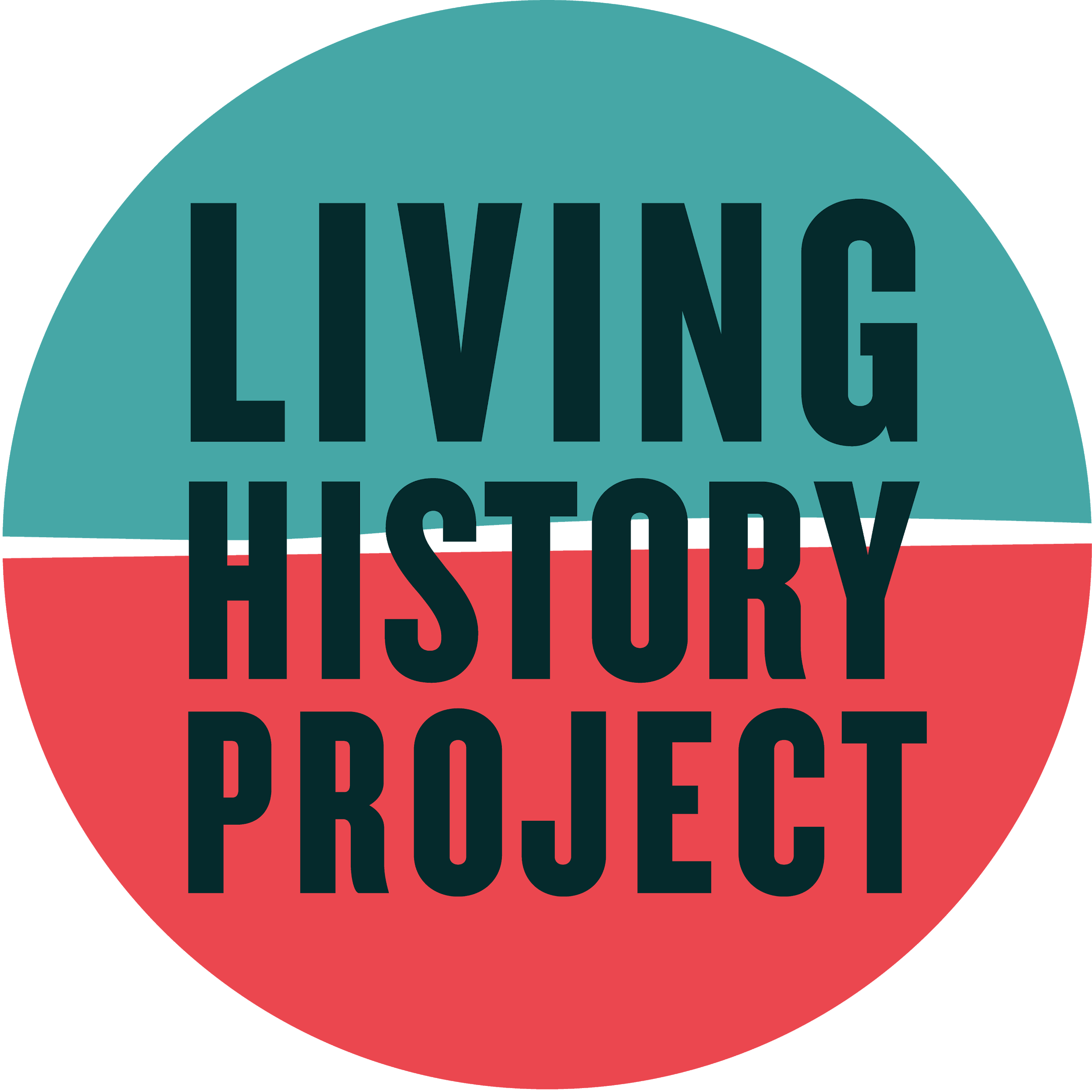 Associated StudentsDATE: 4/13/2020LOCATION: Remote Meeting      Minutes/Actions recorded by: Frances WooCALL TO ORDER: 4:06pm	 by Frances Woo, ChairA)  MEETING BUSINESSA-1. Roll CallA-2. Acceptance of Excused AbsencesMOTION/SECOND: Woo/IrondistanMotion Language: Motion to excuse absence.        ACTION: Vote: 2-0 to APPROVE.Attendance: 2A-3.  Acceptance of ProxiesB.  PUBLIC FORUM/OPEN FORUMC. REPORTSC-1.  Advisor’s ReportC-2.  Chair ReportWage / Honoraria:Discussion:MOTION/SECOND: Woo/IrondistanMotion to change payment of LHP Student Coordinators from hourly wages to honoraria during Fall Quarter 2021ACTION: Vote: 2-0 to APPROVE.Advisor/Staff Instruction/Request: Responsible for Follow-through: Frances WooAdditional approval required: YES (Finance and Business Committee or Senate?)/NOCOC Hiring:Notify Maryam so she can move forward with hiring processBegin payment transition processNotify Holly/DianeC-3.  Vice-Chair ReportSend out meeting reminders/recaps to GMsC-4.  Social Media/Marketing Coordinator ReportContinue marketing first GMC-5.  Internal Student Coordinator ReportGeneral Meeting OutlineFuture Quarter StructurePublic History Professor (IV History) - helpful for timelineFuture Quarter presentation/guest lectureRemote Quarter StructureAsking about old articlesGrad Student Organizing Article Unionization - 1998C-6.  External Student Coordinator ReportPodcast InterviewsGrad Student interviews?Buy RSS feed (allows it to be on website/streaming site)C-7. Group Project/Member Report(s)D. ACCEPTANCE of AGENDA/CHANGES to AGENDAE. CONSENT ITEMSApproval of our Action Summary/Minutes from:E. ACTION ITEMSThese are generally financial approvals. E-1. Old BusinessBrief description and dates item continued from agendaMOTION/SECOND: Last Name/Last NameMotion LanguageACTION: Vote: X-X to APPROVE/DENY.Advisor/Staff Instruction/Request: INSERT if APPLICABLEResponsible for Follow-through: NAME of PERSON/GROUP/N/AAdditional approval required: YES (Finance and Business Committee or Senate?)/NOE-2. New BusinessBrief description from agendaMOTION/SECOND: Last Name/Last NameMotion LanguageACTION: Vote: X-X to APPROVE/DENY.Advisor/Staff Instruction/Request: INSERT if APPLICABLEResponsible for Follow-through: NAME of PERSON/GROUP/N/AAdditional approval required: YES (Finance and Business Committee or Senate?)/NOF. DISCUSSION/REMARKSF-1. 2020-2021 Hiring ProcessChange payment systemF-2. Remote Meeting ActivitiesSolidify General Meeting scheduleADJOURNMENTMOTION/SECOND TO ADJOURN MEETING: Woo/IrondistanAdjourned at 4:55pmNameNote: absent (excused/not excused)arrived late (time)departed early (time)proxy (full name)NameNote:absent (excused/not excused)arrived late (time)departed early (time)proxy (full name)Frances Woo xAbbey Irondistan xAlexandra Leal Silva absent 